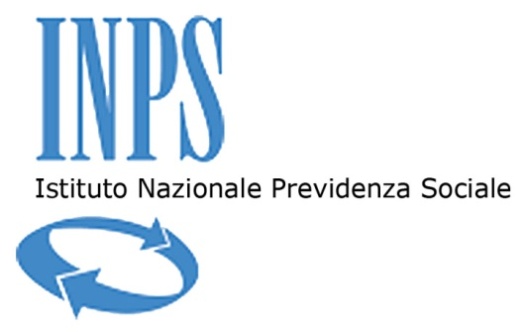 DICHIARAZIONE AGGIUNTIVA per la partecipazione ALL’APPALTO SPECIFICO indetto da INPS per l’affidamento del «Servizio di pulizia, disinfestazione, smaltimenti rifiuti speciali e relativi servizi accessori», suddiviso in 3 lotti, ai sensi dell’art. 55 del d.lgs. n. 50/2016, nell’ambito del Sistema dinamico di acquisizione della Pubblica Amministrazione per la fornitura dei servizi di pulizia e igiene ambientale per gli immobili in uso, a qualsiasi titolo, alle pubbliche amministrazioni, CONTENENTE DICHIARAZIONI AI SENSI E PER GLI EFFETTI DI CUI AGLI ARTT. 46, 47 E 76 DEL D.P.R. n. 445/2000 Il sottoscritto […], nato a […] il […] C.F. […], domiciliato per la carica presso la sede societaria ove appresso, nella sua qualità di […] e legale rappresentante avente i poteri necessari per impegnare la […] nella presente procedura, con sede in […], Via […], iscritta al Registro delle Imprese di […] al n. […], codice fiscale n. […] e partita IVA n. […], ammessa al Sistema Dinamico di acquisizione per la fornitura dei servizi di pulizia e igiene ambientale per gli immobili in uso, a qualsiasi titolo, alle Pubbliche Amministrazioni ed invitata a presentare offerta nel presente AS, con domicilio indicato nella domanda di ammissione/modifica dati, di seguito denominata «Impresa»,- ai sensi e per gli effetti dell’art. 76 D.P.R. n. 445/2000 consapevole della responsabilità e delle conseguenze civili e penali previste in caso di dichiarazioni mendaci e/o formazione od uso di atti falsi, ed in caso di esibizione di atti contenenti dati non più corrispondenti a verità e consapevole altresì che, qualora emerga la non veridicità del contenuto della presente dichiarazione, la scrivente Impresa decadrà dai benefici per i quali la stessa è rilasciata;- stante le modifiche apportate dal d.lgs. n. 56/2017 al d.lgs. n. 50/2016 ed alla luce di quanto previsto nel Capitolato d’Oneri;- ai fini della partecipazione alla presente procedura per il/i Lotto/i […]DICHIARA SOTTO LA PROPRIA RESPONSABILITÀ1) che: a)	ha i seguenti procuratori generali: nome […], cognome […], nato a […], il […], C.F. […], residente in […], nominato il […] (se del caso fino al […]), con i seguenti poteri:__________________________________________________________________________oppure non ha procuratori generali;b) ha i seguenti soggetti, che rivestivano la posizione sopra indicata, cessati dalla carica nell’anno antecedente la data di invio della lettera di invito e fino al momento di presentazione dell’offerta;(indicare nominativi, dati anagrafici, codice fiscale, residenza, durata dell’incarico)____________________________________________________________________________________oppurenon ha soggetti, che rivestivano la posizione sopra indicata, cessati dalla carica nell’anno antecedente la data di invio della lettera di invito e fino al momento di presentazione dell’offerta;  2)  che:per nessun soggetto tra quelli indicati al punto 1 a) e b), sono state pronunciate sentenze definitive di condanna, o emessi decreti penali di condanna divenuti irrevocabili, oppure sentenze di applicazione della pena su richiesta, ai sensi dell'art. 444 c.p.p., per uno dei reati di cui all’art. 80, comma 1, del d.lgs. n. 50/2016 e s.m.i.; oppure i soggetti indicati al punto 1 a) e b)  per i quali sono state pronunciate sentenze definitive di condanna, o emessi decreti penali di condanna divenuti irrevocabili, oppure sentenze di applicazione della pena su richiesta, ai sensi dell'art. 444 c.p.p., per uno dei reati di cui all’art. 80, comma 1, del d.lgs. n. 50/2016 e s.m.i. sono: ____________________________________________________________________________________(In caso di condanne, produrre in copia i relativi provvedimenti e indicare: a) dati identificativi delle persone condannate; b) la data della condanna, del decreto penale di condanna o della sentenza di applicazione della pena su richiesta, la relativa durata e il reato commesso tra quelli riportati all’articolo 80, comma 1, lettera da a) a g) del d.lgs. n. 50/2016 s.m.i. e i motivi di condanna; c) se con la sentenza di condanna è stata applicata la pena accessoria della incapacità di contrarre con la Pubblica amministrazione, d) se pertinente, indicare le misure che dimostrano la completa ed effettiva dissociazione dalla condotta penalmente sanzionata di cui all’art. 80, comma 3, del d.lgs. n. 50/2016 e s.m.i. e se sono state adottate misure sufficienti a dimostrare la sua affidabilità. Chiarire se applicabile l’art. 80, comma 7, del d.lgs. n. 50/2016 (“Un operatore economico, o un subappaltatore, che si trovi in una delle situazioni di cui al comma 1, limitatamente alle ipotesi in cui la sentenza definitiva abbia imposto una pena detentiva non superiore a 18 mesi ovvero abbia riconosciuto l'attenuante della collaborazione come definita per le singole fattispecie di reato, o al comma 5, è ammesso a provare di aver risarcito o di essersi impegnato a risarcire qualunque danno causato dal reato o dall'illecito e di aver adottato provvedimenti concreti di carattere tecnico, organizzativo e relativi al personale idonei a prevenire ulteriori reati o illeciti”) e descrivere le misure eventualmente adottate.3) che:nei confronti di tutti i soggetti di cui all’art. 80, comma 3, del d.lgs. n. 50/2016 e s.m.i. già indicati in fase di ammissione e/o modifica dati non sono state pronunciate sentenze definitive di condanna, o emessi decreti penali di condanna divenuti irrevocabili, oppure sentenze di applicazione della pena su richiesta, ai sensi dell'art. 444 c.p.p., per i reati di cui all’art. 80, comma 1, lett. b bis), del d.lgs. n. 50/2016 e s.m.i.; oppure i soggetti di cui all’art. 80, comma 3, del d.lgs. n. 50/2016 e s.m.i. già indicati in fase di ammissione e/o modifica dati per i quali sono state pronunciate sentenze definitive di condanna, o emessi decreti penali di condanna divenuti irrevocabili, oppure sentenze di applicazione della pena su richiesta, ai sensi dell'art. 444 c.p.p., per i reati di cui all'art. 80, comma 1, lett. b bis) del d.lgs. n. 50/2016 e s.m.i. sono i seguenti:______________________________________ (In caso di condanne, produrre in copia i relativi provvedimenti e indicare: a) dati identificativi delle persone condannate; b) la data della condanna, del decreto penale di condanna o della sentenza di applicazione della pena su richiesta, la relativa durata e il reato commesso tra quelli riportati all’articolo 80, comma 1, lettera da a) a g) del d.lgs. n. 50/2016 e s.m.i. e i motivi di condanna; c) se con la sentenza di condanna è stata applicata la pena accessoria della incapacità di contrarre con la Pubblica amministrazione, d) se pertinente, indicare le misure che dimostrano la completa ed effettiva dissociazione dalla condotta penalmente sanzionata di cui all’art. 80 comma 3 del d.lgs. n. 50/2016 e s.m.i. e se sono state adottate misure sufficienti a dimostrare la sua affidabilità. Chiarire se applicabile l’art. 80, comma 7, del d.lgs. n. 50/2016 (“Un operatore economico, o un subappaltatore, che si trovi in una delle situazioni di cui al comma 1, limitatamente alle ipotesi in cui la sentenza definitiva abbia imposto una pena detentiva non superiore a 18 mesi ovvero abbia riconosciuto l'attenuante della collaborazione come definita per le singole fattispecie di reato, o al comma 5, è ammesso a provare di aver risarcito o di essersi impegnato a risarcire qualunque danno causato dal reato o dall'illecito e di aver adottato provvedimenti concreti di carattere tecnico, organizzativo e relativi al personale idonei a prevenire ulteriori reati o illeciti”) e descrivere le misure eventualmente adottate.4) che, con riferimento ai soggetti di cui all’art. 80, comma 3, del d.lgs. n. 50/2016 e s.m.i. indicati in fase di ammissione e/o modifica dati e nella presente dichiarazione, non sussistono cause di decadenza, di sospensione o di divieto previste dall'articolo 67 del d.lgs. n. 159/2011 o di un tentativo di infiltrazione mafiosa di cui all’articolo 84, comma 4, del medesimo decreto (resta fermo quanto previsto dagli articoli 88, comma 4-bis, e 92, commi 2 e 3, del d.lgs. n. 159/2011, con riferimento rispettivamente alle comunicazioni antimafia e alle informazioni antimafia);5) che l’Impresa conferma quanto dichiarato in sede di ammissione e/o modifica dati; in ragione di quanto previsto nel Capitolato d’Oneri, a far data dal 20 maggio 2017, l’Impresa precisa che:- l’Impresa non si trova in alcuna delle fattispecie di cui all'art. 80, comma 5, lett. a), del d.lgs. n. 50/2016 e s.m.i.oppure- che l’Impresa si trova in una delle fattispecie di cui all’art. 80, comma 5, lett. a), del d.lgs. n. 50/2016 e s.m.i. e dichiara di fornire, in allegato, tutti i documenti ed ogni informazione atti a dimostrare che detta situazione è risolvibile senza l’esclusione;6) che l’Impresa non ha presentato nella procedura e negli affidamenti di subappalti documentazione o dichiarazioni non veritiere ai sensi dell’articolo 80, comma 5, lettera f bis), del d.lgs. n. 50/2016 e s.m.i.; 7) [ove presenti] che i soggetti di cui all’art. 80, comma 3, del d.lgs. n. 50/2016 e s.m.i. sopra indicati al punto 1, lett. a) e b) non sono stati vittime dei reati previsti e puniti dagli articoli 317 e 629 del codice penale aggravati ai sensi dell'articolo 7 del decreto legge 13 maggio 1991, n. 152, convertito, con modificazioni, dalla legge 12 luglio 1991, n. 203 o, pur essendo stati vittime dei surrichiamati reati, hanno denunciato i fatti all'Autorità giudiziaria, salvo che ricorrano i casi previsti dall'articolo 4, primo comma, della legge 24 novembre 1981, n. 689;8) di essere informato, ai sensi e per gli effetti degli artt. 13 e 14 del Regolamento UE 679/2016, che i dati personali raccolti saranno trattati, anche con strumenti informatici, esclusivamente nell’ambito del procedimento per il quale la presente dichiarazione viene resa, anche in virtù di quanto espressamente specificato nella documentazione relativa alla lettera di invito, che qui si intende integralmente trascritto;9) che le informazioni sopra riportate sono veritiere e corrette e che il sottoscritto è consapevole delle conseguenze di una grave falsa dichiarazione ai sensi dell’art. 76 del D.P.R. n. 445/2000;10) di essere a conoscenza che la Committente si riserva il diritto di procedere verifiche, anche a campione, in ordine alla veridicità delle dichiarazioni;11) di essere consapevole che, qualora fosse accertata la non veridicità del contenuto della presente dichiarazione, la Committente escluderà l’Impresa dalla procedura di AS e, ove la stessa fosse accertata dopo la sottoscrizione del contratto, potrà risolverlo di diritto ai sensi dell’art. 1456 cod. civ.  ed eventualmente escutere la garanzia definitiva.[…], li […]					                Firma     _______________Sottoscritta digitalmente ISTITUTO NAZIONALE PREVIDENZA SOCIALEDirezione Centrale Risorse StrumentaliCENTRALE ACQUISTIAllegato 3 al Capitolato d’Oneri MODELLO DI DICHIARAZIONE AGGIUNTIVA EX ART. 80 Procedura celebrata attraverso il Sistema dinamico di acquisizione della Pubblica Amministrazione istituito da Consip S.p.A., ai sensi dell’art. 55 del D.Lgs. n. 50/2016, suddivisa in 3 lotti, volta all’affidamento del «Servizio di Pulizia, Disinfestazione, Smaltimenti Rifiuti Speciali e relativi servizi accessori».Via Ciro il Grande, 21 – 00144 Romatel. +390659054280 - fax +390659054240C.F. 80078750587 - P.IVA 02121151001